ВРУ Вводно-распределительное устройствоПод заказЦена от 180 000 тг.Техническое описаниеВводно-распределительные устройства ВРУ1, ВРУ1А предназначены для приема, распределения и учета электроэнергии в сетях 380/220 В трехфазного переменного тока частоты 50 Гц, а также для защиты линий при перегрузках и коротких замыканиях. Вводно-распределительные устройства комплектуются из панелей одностороннего обслуживания и могут быть однопанельными и многопанельными. Вводно-распределительные устройства серии ВРУ1, ВРУ1А изготавливаются в соответствии с ТУ3434-010-33874352-2015. ХАРАКТЕРИСТИКИУСЛОВИЯ ЭКСПЛУАТАЦИИ КОНСТРУКЦИЯ Конструктивно изделия серии ВРУ1 выполнены в металлических шкафах одностороннего обслуживания с двумя дверями. Изделия ВРУ1 в стандартной комплектации изготавливаются с одной боковой панелью и без задней панели. ВРУ1А – отличительные особенности. Панели ВРУ1А разработаны для замены панелей ВРУ1 и отличаются улучшенной компоновкой, конструкция которых изготовлена с учетом новых требований ГОСТ Р 51732-2001.  
Вводно-распределительные устройства ВРУ1А могут комплектоваться, как индукционными приборами учета энергии, так и электронными, которые могут использоваться в качестве датчика приращения энергии для работы в автоматизированных системах контроля и учета энергии (АСКУЭ БП) и телеизмерения мощности. 
У вводных устройств ВРУ1А имеющих два блока ввода, присоединяемых к различным питающим сетям, имеется секционирующая перегородка между аппаратами различных вводов . Перегородка, которая отделяет вводную и распределительную части шкафа, также предусматривается между аппаратами блока АВР и у вводно-распределительных устройств. Это позволяет обслуживать распределительную часть без вскрытия пломбы с двери вводной части. 
Предприятием «Энергосбыт» согласовано конструктивное исполнение вводно-распределительных устройств серии ВРУ1А и их модификаций для применения их в электроустановках потребителей, обеспечивающих возможность защиты от несанкционированного доступа к расчетным приборам и цепям учета. (письмо от 11.11.2002 г. Исх. № 102-17/5431) 
Устройства выполнены в металлических шкафах с габаритными размерами: ·         ВРУ1 – 1700 x 800 x 450 мм (рис. 1.5.1); ·         ВРУ1А – 1700 x 850 x 450 мм. (рис. 1.5.2). СТРУКТУРА УСЛОВНОГО ОБОЗНАЧЕНИЯ Перечень аппаратуры стандартной комплектации панелей ВРУ и варианты замены приведены в таблицах 1.5.1. и 1.5.2. 
Схемы панелей ВРУ1 приведены в таблице 1.5.3. Принципиальные схемы блоков управления освещением на рисунках 1.5.3. – 1.5.11. Таблица 1.5.1. Типы аппаратов, устанавливаемых в изделиях серий ВРУ1. Таблица 1.5.2. Типы аппаратов, устанавливаемых в изделиях серий ВРУ1А. Таблица 1.5.3. Продолжение таблицы 1.5.3. Продолжение таблицы 1.5.3. 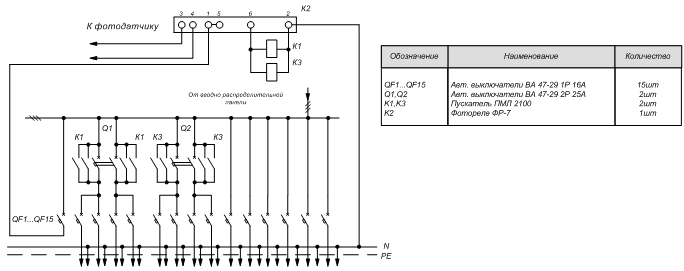 Рис. 1.5.3. Схема автоматического управления освещением с автоматическим выключением. 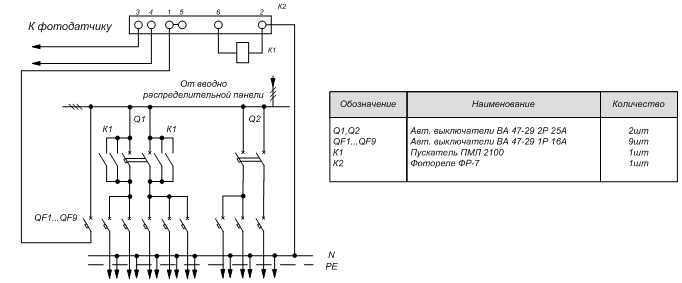 Рис. 1.5.4. Схема автоматического управления освещением с автоматическим выключением. 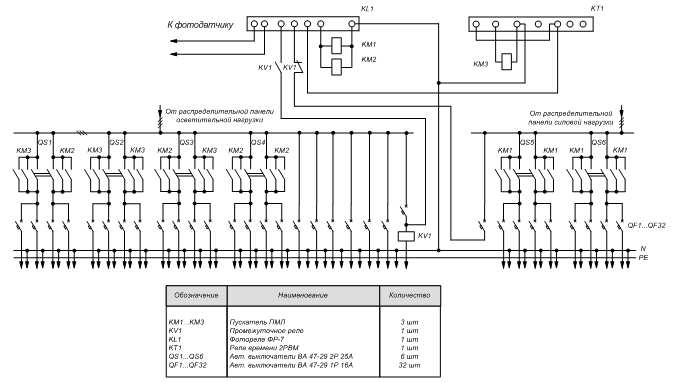 Рис. 1.5.5. Схема автоматического управления освещением. 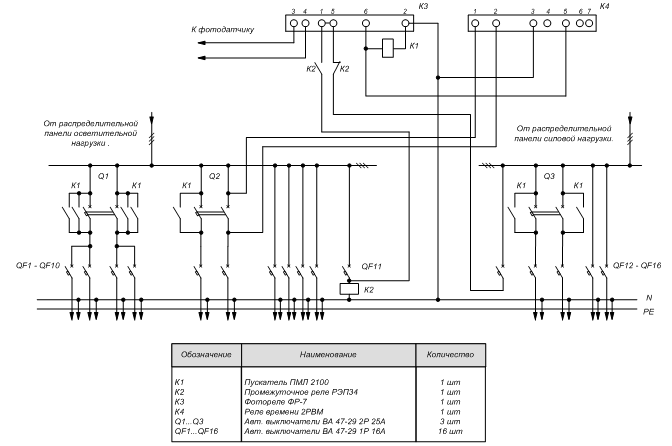 Рис. 1.5.6. Схема автоматического управления освещением. 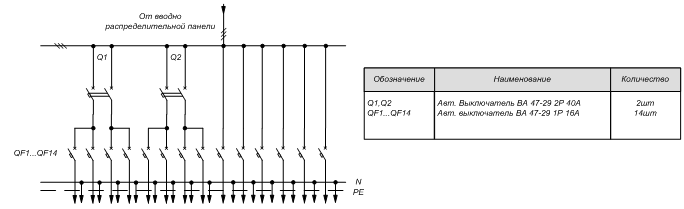 Рис. 1.5.7. Схема неавтоматического управления освещением с автоматическим выключением. 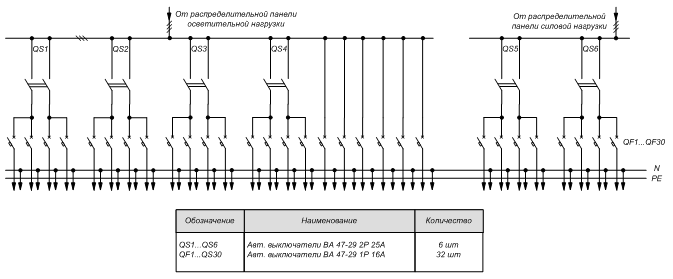 Рис. 1.5.8. Схема неавтоматического управления освещением. 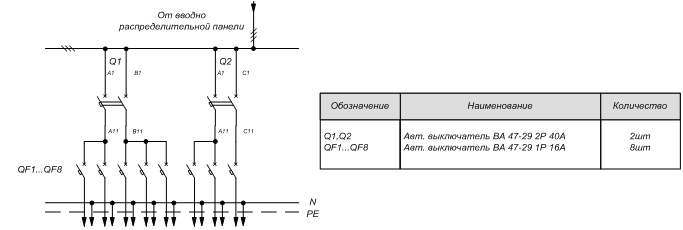 Рис. 1.5.9. Схема неавтоматического управления освещением с автоматическим выключением. 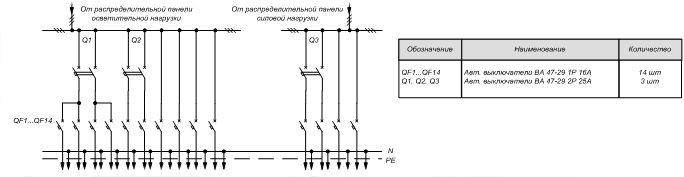 Рис. 1.5.10. Схема неавтоматического управления освещением с автоматическим выключением. 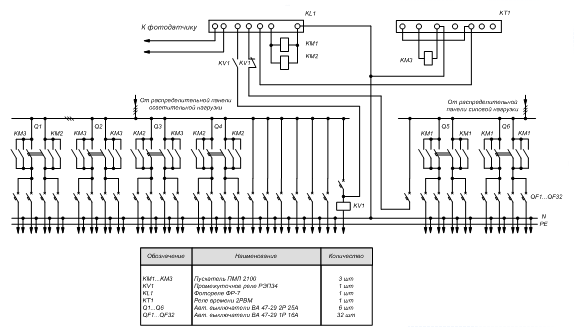 Рис. 1.5.11. Схема автоматического управления освещением. Номинальный ток До 400А Номинальное напряжение 380, 220В Частота сети 50 Гц Прочность устройства при коротких замыканиях (действующее значение) 10 кА Степень защиты IP31 (со стороны дна IP00); Температура окружающего воздуха от +1 до +400С; Относительная влажность воздуха не более 80%; Высота над уровнем моря до 2000 м; Окружающая среда невзрывоопасная, не содержащая пыли и химически активных веществ. ВРУ1X-XX-XX УХЛ4 Условное обозначение вида НКУ по конструкции - ВРУ ВРУ1X-XX-XX УХЛ4 Условное обозначение класса НКУ ввода и распределения электроэнергии - 1 ВРУ1X-XX-XX УХЛ4 Нет – автоматический выключатель или предохранитель (серия ВРУ1); 
А – защита на вводе автоматический выключатель; 
М – защита на вводе предохранители. ВРУ1X-XX-XX УХЛ4 Назначение панели: 
11 – 18 – вводные; 
21 – 29 – вводно-распределительные; 
41 – 50 – распределительные. ВРУ1X-XX-XX УХЛ4 Наличие аппаратов на вводе: 
0 – отсутствуют; 
1 – переключатель на 250А; 
2 – переключатель на 400А; 
5 – выключатель на 250А; 
6 – выключатели и предохранители на 250А; 
7 – выключатель, предохранители и аппаратура АВР на 100А; 
8 – выключатель, предохранители и аппаратура АВР на 250А. ВРУ1X-XX-XX УХЛ4 Наличие дополнительного оборудования: 
0 – отсутствует; 
1 – блок автоматического управления освещением с автоматическими выключателями 30 x 16А; 
2 – блок автоматического управления освещением с автоматическими выключателями 14 x 16А; 
3 – блок автоматического управления освещением с автоматическими выключателями 8 x 16А; 
4 – блок управления освещением с автоматическими выключателями 14 x 16А; 
5 – блок автоматического управления освещением с автоматическими выключателями 8 x 16А; 
6 – блок управления освещением с автоматическими выключателями 8 x 16А. ВРУ1X-XX-XX УХЛ4 Климатическое исполнение и категория размещения по ГОСТ 15150-69. Наименование Поз. обозначение Тип аппарата Тип аппарата Наименование Поз. обозначение Стандартная комплектация Вариант замены (по заказу) Автоматический выключатель SF ВА 47-29 C60N, ВА61F29 или аналогичные по техническим характеристикам Разъединитель QS ВР 32 ПЦ-2, ВРА или аналогичные по техническим характеристикам Предохранитель FU ППН ПН2 или аналогичные по техническим характеристикам Контактор KM ПМ12 КВ, КВТ или аналогичные по техническим характеристикам Трансформатор тока TA ТТИ (ИЭК) ТОП, Т-0,66 или аналогичные по техническим характеристикам Устройства учета электроэнергии PI В стандартной комплектации не поставляется 
Необходимость установки и тип счетчиков указывается при формулировании заказа В стандартной комплектации не поставляется 
Необходимость установки и тип счетчиков указывается при формулировании заказа Ошиновка Медные шины Алюминиевые шины Наименование Поз. обозначение Тип аппарата Тип аппарата Наименование Поз. обозначение Стандартная комплектация Вариант замены (по заказу) Автоматический выключатель QF ВА 57Ф35, ВА57-39 ВА57-35, ВА51-37 или аналогичные по техническим характеристикам Автоматический выключатель SF ВА 47-29 C60N, ВА61F29 или аналогичные по техническим характеристикам Разъединитель QS ВД-1 - Предохранитель FU ППН ПН2 или аналогичные по техническим характеристикам Контактор KM ПМ12 КВ, КВТ или аналогичные по техническим характеристикам Трансформатор тока TA ТТИ (ИЭК) ТОП, Т-0,66 или аналогичные по техническим характеристикам Устройства учета электроэнергии PI В стандартной комплектации не поставляется 
Необходимость установки и тип счетчиков указывается при формулировании заказа В стандартной комплектации не поставляется 
Необходимость установки и тип счетчиков указывается при формулировании заказа Ошиновка Медные шины Аллюминиевые шины Тип Номиналь- 
ный ток Принципиальная схема первичных соединений Вводные защитные устройства Элементы на схеме Элементы на схеме Габаритные размеры, мм Тип Номиналь- 
ный ток Принципиальная схема первичных соединений Вводные защитные устройства Обозначение Номинал. значения Габаритные размеры, мм Вводные панели Вводные панели Вводные панели Вводные панели Вводные панели Вводные панели Вводные панели ВРУ1-11-10УХЛ4 2x250A 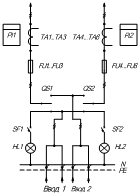 Предохранители FU1…FU6 250A 1700х800х450 ВРУ1-11-10УХЛ4 2x250A Предохранители QS1, QS2 250A 1700х800х450 ВРУ1-11-10УХЛ4 2x250A Предохранители SF1, SF2 6A 1700х800х450 ВРУ1-11-10УХЛ4 2x250A Предохранители TA1…TA6 50/5…200/5 1700х800х450 ВРУ1A-11-10УХЛ4 2x250A 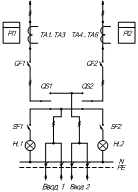 Автоматические выключатели QF1, QF2 250A 1700x850x450 ВРУ1A-11-10УХЛ4 2x250A Автоматические выключатели QS1, QS2 250A 1700x850x450 ВРУ1A-11-10УХЛ4 2x250A Автоматические выключатели SF1, SF2 6A 1700x850x450 ВРУ1A-11-10УХЛ4 2x250A Автоматические выключатели TA1…TA6 50/5…200/5 1700x850x450 ВРУ1-12-10УХЛ4 2x250A 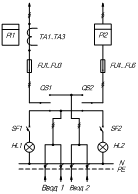 Предохранители FU1…FU3 250A 1700х800х450 ВРУ1-12-10УХЛ4 2x250A Предохранители FU4…FU6 100A 1700х800х450 ВРУ1-12-10УХЛ4 2x250A Предохранители QS1, QS2 250A 1700х800х450 ВРУ1-12-10УХЛ4 2x250A Предохранители SF1, SF2 6A 1700х800х450 ВРУ1-12-10УХЛ4 2x250A Предохранители TA1…TA3 50/5…200/5 1700х800х450 ВРУ1A-12-10УХЛ4 2x250A 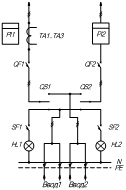 Автоматические выключатели QF1 250A 1700x850x450 ВРУ1A-12-10УХЛ4 2x250A Автоматические выключатели QF2 100A 1700x850x450 ВРУ1A-12-10УХЛ4 2x250A Автоматические выключатели QS1, QS2 250A 1700x850x450 ВРУ1A-12-10УХЛ4 2x250A Автоматические выключатели SF1, SF2 6A 1700x850x450 ВРУ1A-12-10УХЛ4 2x250A Автоматические выключатели TA1…TA3 50/5…200/5 1700x850x450 ВРУ1-13-20УХЛ4 2x400A 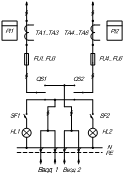 Предохранители FU1…FU6 400A 1700х800х450 ВРУ1-13-20УХЛ4 2x400A Предохранители QS1, QS2 400A 1700х800х450 ВРУ1-13-20УХЛ4 2x400A Предохранители SF1, SF2 6A 1700х800х450 ВРУ1-13-20УХЛ4 2x400A Предохранители TA1…TA6 200/5…400/5 1700х800х450 ВРУ1А-13-20УХЛ4 2x400A 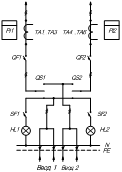 Автоматические выключатели QF1, QF2 400A 1700x850x450 ВРУ1А-13-20УХЛ4 2x400A Автоматические выключатели QS1, QS2 400A 1700x850x450 ВРУ1А-13-20УХЛ4 2x400A Автоматические выключатели SF1, SF2 6A 1700x850x450 ВРУ1А-13-20УХЛ4 2x400A Автоматические выключатели TA1…TA6 200/5…400/5 1700x850x450 ВРУ1-14-20УХЛ4 2x400A 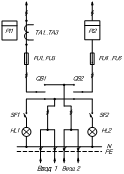 Предохранители FU1…FU3 400A 1700x800x450 ВРУ1-14-20УХЛ4 2x400A Предохранители FU4…FU6 100A 1700x800x450 ВРУ1-14-20УХЛ4 2x400A Предохранители QS1, QS2 400A 1700x800x450 ВРУ1-14-20УХЛ4 2x400A Предохранители SF1, SF2 6A 1700x800x450 ВРУ1-14-20УХЛ4 2x400A Предохранители TA1…TA3 200/5…400/5 1700x800x450 ВРУ1А-14-20УХЛ4 2x400A 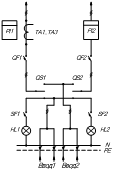 Автоматические выключатели QF1 400A 1700x850x450 ВРУ1А-14-20УХЛ4 2x400A Автоматические выключатели QF2 100A 1700x850x450 ВРУ1А-14-20УХЛ4 2x400A Автоматические выключатели QS1, QS2 400A 1700x850x450 ВРУ1А-14-20УХЛ4 2x400A Автоматические выключатели SF1, SF2 6A 1700x850x450 ВРУ1А-14-20УХЛ4 2x400A Автоматические выключатели TA1…TA6 200/5…400/5 1700x850x450 ВРУ1-17-70УХЛ4 (Панель с АВР) 100А 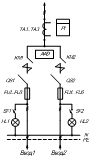 Предохранители FU1…FU6 100A 1700х800х450 ВРУ1-17-70УХЛ4 (Панель с АВР) 100А Предохранители QS1, QS2 100A 1700х800х450 ВРУ1-17-70УХЛ4 (Панель с АВР) 100А Предохранители SF1, SF2 6A 1700х800х450 ВРУ1-17-70УХЛ4 (Панель с АВР) 100А Предохранители KM1, KM2 100A 1700х800х450 ВРУ1-17-70УХЛ4 (Панель с АВР) 100А Предохранители TA1…TA3 50/5…100/5 1700х800х450 ВРУ1-18-80УХЛ4 (Панель с АВР) 250А Предохранители FU1…FU6 250A 1700х800х450 ВРУ1-18-80УХЛ4 (Панель с АВР) 250А Предохранители QS1, QS2 250A 1700х800х450 ВРУ1-18-80УХЛ4 (Панель с АВР) 250А Предохранители SF1, SF2 6A 1700х800х450 ВРУ1-18-80УХЛ4 (Панель с АВР) 250А Предохранители KM1, KM2 250A 1700х800х450 ВРУ1-18-80УХЛ4 (Панель с АВР) 250А Предохранители TA1…TA3 50/5…200/5 1700х800х450 ВРУ1А-17-70УХЛ4 (Панель с АВР) 100А 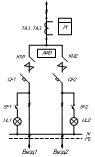 Автоматические выключатели QF1, QF2 100A 1700x850x450 ВРУ1А-17-70УХЛ4 (Панель с АВР) 100А Автоматические выключатели QS1, QS2 100A 1700x850x450 ВРУ1А-17-70УХЛ4 (Панель с АВР) 100А Автоматические выключатели SF1, SF2 6A 1700x850x450 ВРУ1А-17-70УХЛ4 (Панель с АВР) 100А Автоматические выключатели KM1, KM2 100A 1700x850x450 ВРУ1А-17-70УХЛ4 (Панель с АВР) 100А Автоматические выключатели TA1…TA3 50/5…100/5 1700x850x450 ВРУ1А-18-80УХЛ4 (Панель с АВР) 250А Автоматические выключатели QF1, QF2 250A 1700x850x450 ВРУ1А-18-80УХЛ4 (Панель с АВР) 250А Автоматические выключатели QS1, QS2 250A 1700x850x450 ВРУ1А-18-80УХЛ4 (Панель с АВР) 250А Автоматические выключатели SF1, SF2 6A 1700x850x450 ВРУ1А-18-80УХЛ4 (Панель с АВР) 250А Автоматические выключатели KM1, KM2 250A 1700x850x450 ВРУ1А-18-80УХЛ4 (Панель с АВР) 250А Автоматические выключатели TA1…TA3 50/5…200/5 1700x850x450 Тип Принципиальная схема первичных соединений Вводные защитные устройства Элементы на схеме Элементы на схеме Блок управления освещением Габаритные размеры, мм Тип Принципиальная схема первичных соединений Вводные защитные устройства Обозначение Номинал. значения Блок управления освещением Габаритные размеры, мм Вводно-распределительные панели Вводно-распределительные панели Вводно-распределительные панели Вводно-распределительные панели Вводно-распределительные панели Вводно-распределительные панели Вводно-распределительные панели ВРУ1-21-10УХЛ4 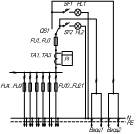 Предохранители FU1…FU3 250A Нет 1700х800х450 ВРУ1-21-10УХЛ4 Предохранители FU4…FU9 60A Нет 1700х800х450 ВРУ1-21-10УХЛ4 Предохранители FU10…FU21 100A Нет 1700х800х450 ВРУ1-21-10УХЛ4 Предохранители QS1 250A Нет 1700х800х450 ВРУ1-21-10УХЛ4 Предохранители SF1, SF2 6A Нет 1700х800х450 ВРУ1-21-10УХЛ4 Предохранители TA1…TA3 50/5…200/5 Нет 1700х800х450 ВРУ1A-21-10УХЛ4 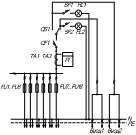 Автоматический выключатель QF1 250A Нет 1700x850x450 ВРУ1A-21-10УХЛ4 Автоматический выключатель FU1…FU6 60A Нет 1700x850x450 ВРУ1A-21-10УХЛ4 Автоматический выключатель FU7…FU18 100A Нет 1700x850x450 ВРУ1A-21-10УХЛ4 Автоматический выключатель QS1 250A Нет 1700x850x450 ВРУ1A-21-10УХЛ4 Автоматический выключатель SF1, SF2 6A Нет 1700x850x450 ВРУ1A-21-10УХЛ4 Автоматический выключатель TA1…TA3 50/5…200/5 Нет 1700x850x450 ВРУ1-22-53УХЛ4 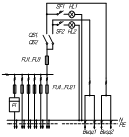 Предохранители FU1…FU3 250A Автоматический с автоматическим выкл. (рис. 1.5.3.) 1700x800x450 ВРУ1-22-53УХЛ4 Предохранители FU4…FU21 100A Автоматический с автоматическим выкл. (рис. 1.5.3.) 1700x800x450 ВРУ1-22-53УХЛ4 Предохранители QS1, QS2 250A Автоматический с автоматическим выкл. (рис. 1.5.3.) 1700x800x450 ВРУ1-22-53УХЛ4 Предохранители SF1, SF2 6A Автоматический с автоматическим выкл. (рис. 1.5.3.) 1700x800x450 ВРУ1-22-54УХЛ4 Предохранители Неавтоматический с автоматическим выкл. (рис. 1.5.7.) 1700x800x450 ВРУ1-22-55УХЛ4 Предохранители Автоматический с автоматическим выкл. (рис 1.5.4.) 1700x800x450 ВРУ1-22-56УХЛ4 Предохранители Неавтоматический с автоматическим выкл. (рис. 1.5.9.) 1700x800x450 ВРУ1-22-53УХЛ4 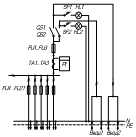 Предохранители FU1…FU3 250A Автоматический с автоматическим выкл. (рис. 1.5.3.) 1700x800x450 ВРУ1-22-53УХЛ4 Предохранители FU4…FU21 100A Автоматический с автоматическим выкл. (рис. 1.5.3.) 1700x800x450 ВРУ1-22-53УХЛ4 Предохранители QS1, QS2 250A Автоматический с автоматическим выкл. (рис. 1.5.3.) 1700x800x450 ВРУ1-22-53УХЛ4 Предохранители SF1, SF2 6A Автоматический с автоматическим выкл. (рис. 1.5.3.) 1700x800x450 ВРУ1-22-53УХЛ4 Предохранители TA1…TA3 50/5…200/5 Автоматический с автоматическим выкл. (рис. 1.5.3.) 1700x800x450 ВРУ1-23-54УХЛ4 Предохранители Неавтоматический с автоматическим выкл. (рис. 1.5.7.) 1700x800x450 ВРУ1-23-55УХЛ4 Предохранители Автоматический с автоматическим выкл. (рис. 1.5.4.) 1700x800x450 ВРУ1-23-56УХЛ4 Предохранители Неавтоматический с автоматическим выкл. (рис. 1.5.9.) 1700x800x450 ВРУ1-24-53УХЛ4 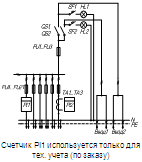 Предохранители FU1…FU3 250A Автоматический с автоматическим выкл. (рис. 1.5.3.) 1700x800x450 ВРУ1-24-53УХЛ4 Предохранители FU4…FU21 100A Автоматический с автоматическим выкл. (рис. 1.5.3.) 1700x800x450 ВРУ1-24-53УХЛ4 Предохранители QS1, QS2 250A Автоматический с автоматическим выкл. (рис. 1.5.3.) 1700x800x450 ВРУ1-24-53УХЛ4 Предохранители SF1, SF2 6A Автоматический с автоматическим выкл. (рис. 1.5.3.) 1700x800x450 ВРУ1-24-53УХЛ4 Предохранители TA1…TA3 30/5…100/5 Автоматический с автоматическим выкл. (рис. 1.5.3.) 1700x800x450 ВРУ1-23-54УХЛ4 Предохранители Неавтоматический с автоматическим выкл. (рис. 1.5.7.) 1700x800x450 ВРУ1-24-55УХЛ4 Предохранители Автоматический с автомати-ческим выкл. (рис. 1.5.4.) 1700x800x450 ВРУ1-24-56УХЛ4 Предохранители Неавтома-тический с автоматическим выкл. (рис. 1.5.9.) 1700x800x450 ВРУ1-25-63УХЛ4 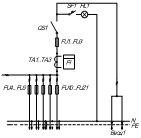 Предохранители FU1…FU3 250A Автоматический с автоматическим выкл. (рис. 1.5.3.) 1700x800x450 ВРУ1-25-63УХЛ4 Предохранители FU4…FU9 100A Автоматический с автоматическим выкл. (рис. 1.5.3.) 1700x800x450 ВРУ1-25-63УХЛ4 Предохранители FU10…FU21 60A Автоматический с автоматическим выкл. (рис. 1.5.3.) 1700x800x450 ВРУ1-25-63УХЛ4 Предохранители QS1 250A Автоматический с автоматическим выкл. (рис. 1.5.3.) 1700x800x450 ВРУ1-25-63УХЛ4 Предохранители SF1 6A Автоматический с автоматическим выкл. (рис. 1.5.3.) 1700x800x450 ВРУ1-25-64УХЛ4 Предохранители Неавтоматический с автоматическим выкл. (рис. 1.5.7.) 1700x800x450 ВРУ1-25-65УХЛ4 Предохранители Автоматический с автомати-ческим выкл. (рис. 1.5.4.) 1700x800x450 ВРУ1-25-66УХЛ4 Предохранители Неавтоматический с автоматическим выкл. (рис. 1.5.9.) 1700x800x450 ВРУ1-26-63УХЛ4 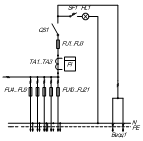 Предохранители FU1…FU3 250A Автоматический с автоматическим выкл. (рис. 1.5.3.) 1700x800x450 ВРУ1-26-63УХЛ4 Предохранители FU4…FU9 100A Автоматический с автоматическим выкл. (рис. 1.5.3.) 1700x800x450 ВРУ1-26-63УХЛ4 Предохранители FU10…FU21 60A Автоматический с автоматическим выкл. (рис. 1.5.3.) 1700x800x450 ВРУ1-26-63УХЛ4 Предохранители QS1 250A Автоматический с автоматическим выкл. (рис. 1.5.3.) 1700x800x450 ВРУ1-26-63УХЛ4 Предохранители SF1 6A Автоматический с автоматическим выкл. (рис. 1.5.3.) 1700x800x450 ВРУ1-26-63УХЛ4 Предохранители TA1…TA3 50/5…200/5 Автоматический с автоматическим выкл. (рис. 1.5.3.) 1700x800x450 ВРУ1-26-64УХЛ4 Предохранители Неавтоматический с автоматическим выкл. (рис. 1.5.7.) 1700x800x450 ВРУ1-26-65УХЛ4 Предохранители Автоматический с автомати-ческим выкл. (рис. 1.5.4.) 1700x800x450 ВРУ1-26-66УХЛ4 Предохранители Неавтоматический с автоматическим выкл. (рис. 1.5.9.) 1700x800x450 ВРУ1-26-63УХЛ4 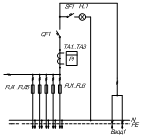 Автоматический выключатель QF1 250A Автоматический с автоматическим выкл. (рис. 1.5.3.) 1700x850x450 ВРУ1-26-63УХЛ4 Автоматический выключатель FU1…FU3 100A Автоматический с автоматическим выкл. (рис. 1.5.3.) 1700x850x450 ВРУ1-26-63УХЛ4 Автоматический выключатель FU4…FU18 60A Автоматический с автоматическим выкл. (рис. 1.5.3.) 1700x850x450 ВРУ1-26-63УХЛ4 Автоматический выключатель SF1 6A Автоматический с автоматическим выкл. (рис. 1.5.3.) 1700x850x450 ВРУ1-26-63УХЛ4 Автоматический выключатель TA1…TA3 50/5…200/5 Автоматический с автоматическим выкл. (рис. 1.5.3.) 1700x850x450 ВРУ1А-26-64УХЛ4 Автоматический выключатель Неавтоматический с автоматическим выкл. (рис. 1.5.7.) 1700x850x450 ВРУ1А-26-65УХЛ4 Автоматический выключатель Автоматический с автомати-ческим выкл. (рис. 1.5.4.) 1700x850x450 ВРУ1А-26-66УХЛ4 Автоматический выключатель Неавтоматический с автоматическим выкл. (рис. 1.5.9.) 1700x850x450 ВРУ1-27-63УХЛ4 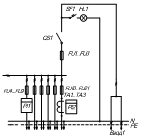 Предохра-нители FU1…FU3 250A Автоматический с автоматическим выкл. (рис. 1.5.3.) 1700x800x450 ВРУ1-27-63УХЛ4 Предохра-нители FU4…FU9 100A Автоматический с автоматическим выкл. (рис. 1.5.3.) 1700x800x450 ВРУ1-27-63УХЛ4 Предохра-нители FU10…FU21 60A Автоматический с автоматическим выкл. (рис. 1.5.3.) 1700x800x450 ВРУ1-27-63УХЛ4 Предохра-нители QS1 250A Автоматический с автоматическим выкл. (рис. 1.5.3.) 1700x800x450 ВРУ1-27-63УХЛ4 Предохра-нители SF1 6A Автоматический с автоматическим выкл. (рис. 1.5.3.) 1700x800x450 ВРУ1-27-63УХЛ4 Предохра-нители TA1…TA3 50/5…200/5 Автоматический с автоматическим выкл. (рис. 1.5.3.) 1700x800x450 ВРУ1-27-64УХЛ4 Предохра-нители Неавтоматический с автоматическим выкл. (рис. 1.5.7.) 1700x800x450 ВРУ1-27-65УХЛ4 Предохра-нители Автоматический с автомати-ческим выкл. (рис. 1.5.4.) 1700x800x450 ВРУ1-27-66УХЛ4 Предохра-нители Неавтоматический с автоматическим выкл. (рис. 1.5.9.) 1700x800x450 ВРУ1-28-63УХЛ4 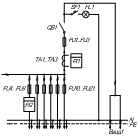 Предохранители FU1…FU3 250A Автоматический с автоматическим выкл. (рис. 1.5.3.) 1700x800x450 ВРУ1-28-63УХЛ4 Предохранители FU4…FU9 100A Автоматический с автоматическим выкл. (рис. 1.5.3.) 1700x800x450 ВРУ1-28-63УХЛ4 Предохранители FU10…FU21 60A Автоматический с автоматическим выкл. (рис. 1.5.3.) 1700x800x450 ВРУ1-28-63УХЛ4 Предохранители QS1 250A Автоматический с автоматическим выкл. (рис. 1.5.3.) 1700x800x450 ВРУ1-28-63УХЛ4 Предохранители SF1 6A Автоматический с автоматическим выкл. (рис. 1.5.3.) 1700x800x450 ВРУ1-28-63УХЛ4 Предохранители TA1…TA3 50/5…200/5 Автоматический с автоматическим выкл. (рис. 1.5.3.) 1700x800x450 ВРУ1-28-64УХЛ4 Предохранители Неавтоматический с автоматическим выкл. (рис. 1.5.7.) 1700x800x450 ВРУ1-28-65УХЛ4 Предохранители Автоматический с автомати-ческим выкл. (рис. 1.5.4.) 1700x800x450 ВРУ1-28-66УХЛ4 Предохранители Неавтоматический с автоматическим выкл. (рис. 1.5.9.) 1700x800x450 ВРУ1А-28-63УХЛ4 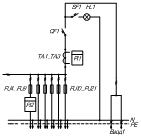 Автоматический выключатель QF1 250A Автоматический с автоматическим выкл. (рис. 1.5.3.) 1700x850x450 ВРУ1А-28-63УХЛ4 Автоматический выключатель FU1…FU3 100A Автоматический с автоматическим выкл. (рис. 1.5.3.) 1700x850x450 ВРУ1А-28-63УХЛ4 Автоматический выключатель FU4…FU18 60A Автоматический с автоматическим выкл. (рис. 1.5.3.) 1700x850x450 ВРУ1А-28-63УХЛ4 Автоматический выключатель SF1 6A Автоматический с автоматическим выкл. (рис. 1.5.3.) 1700x850x450 ВРУ1А-28-63УХЛ4 Автоматический выключатель TA1…TA3 50/5…200/5 Автоматический с автоматическим выкл. (рис. 1.5.3.) 1700x850x450 ВРУ1А-28-64УХЛ4 Автоматический выключатель Неавтоматический с автоматическим выкл. (рис. 1.5.7.) 1700x850x450 ВРУ1А-28-65УХЛ4 Автоматический выключатель Автоматический с автомати-ческим выкл. (рис. 1.5.4.) 1700x850x450 ВРУ1А-28-66УХЛ4 Автоматический выключатель Неавтоматический с автоматическим выкл. (рис. 1.5.9.) 1700x850x450 ВРУ1-29-63УХЛ4 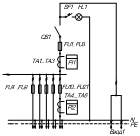 Предохранители FU1…FU3 250A Автоматический с автоматическим выкл. (рис. 1.5.3.) 1700x800x450 ВРУ1-29-63УХЛ4 Предохранители FU4…FU9 100A Автоматический с автоматическим выкл. (рис. 1.5.3.) 1700x800x450 ВРУ1-29-63УХЛ4 Предохранители FU10…FU21 60A Автоматический с автоматическим выкл. (рис. 1.5.3.) 1700x800x450 ВРУ1-29-63УХЛ4 Предохранители QS1 250A Автоматический с автоматическим выкл. (рис. 1.5.3.) 1700x800x450 ВРУ1-29-63УХЛ4 Предохранители SF1 6A Автоматический с автоматическим выкл. (рис. 1.5.3.) 1700x800x450 ВРУ1-29-63УХЛ4 Предохранители TA1…TA3 50/5…200/5 Автоматический с автоматическим выкл. (рис. 1.5.3.) 1700x800x450 ВРУ1-29-63УХЛ4 Предохранители TA4…TA6 30/5…100/5 Автоматический с автоматическим выкл. (рис. 1.5.3.) 1700x800x450 ВРУ1-29-64УХЛ4 Предохранители Неавтоматический с автоматическим выкл. (рис. 1.5.7.) 1700x800x450 ВРУ1-29-65УХЛ4 Предохранители Автоматический с автомати-ческим выкл. (рис. 1.5.4.) 1700x800x450 ВРУ1-29-66УХЛ4 Предохранители Неавтоматический с автоматическим выкл. (рис. 1.5.9.) 1700x800x450 ВРУ1А-29-63УХЛ4 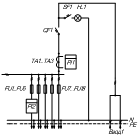 Автоматический выключатель QF1 250A Автоматический с автоматическим выкл. (рис. 1.5.3.) 1700x850x450 ВРУ1А-29-63УХЛ4 Автоматический выключатель FU1…FU6 100A Автоматический с автоматическим выкл. (рис. 1.5.3.) 1700x850x450 ВРУ1А-29-63УХЛ4 Автоматический выключатель FU7…FU18 60A Автоматический с автоматическим выкл. (рис. 1.5.3.) 1700x850x450 ВРУ1А-29-63УХЛ4 Автоматический выключатель SF1 6A Автоматический с автоматическим выкл. (рис. 1.5.3.) 1700x850x450 ВРУ1А-29-63УХЛ4 Автоматический выключатель TA1…TA3 50/5…200/5 Автоматический с автоматическим выкл. (рис. 1.5.3.) 1700x850x450 ВРУ1А-29-64УХЛ4 Автоматический выключатель Неавтоматический с автоматическим выкл. (рис. 1.5.7.) 1700x850x450 ВРУ1А-29-65УХЛ4 Автоматический выключатель Автоматический с автомати-ческим выкл. (рис. 1.5.4.) 1700x850x450 ВРУ1А-29-66УХЛ4 Автоматический выключатель Неавтоматический с автоматическим выкл. (рис. 1.5.9.) 1700x850x450 Тип Принципиальная схема первичных соединений Защитные устройства Блок управления освещением Габаритные размеры, мм Распределительные панели Распределительные панели Распределительные панели Распределительные панели Распределительные панели ВРУ1-41-00УХЛ4 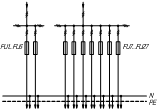 FU1…FU27-100А Нет 1700х800х450 ВРУ1A-41-00УХЛ4 FU1…FU27-100А Нет 1700x850x450 ВРУ1-42-01УХЛ4 FU1…FU27-100А Автоматический (рис. 1.5.5.) 1700х800х450 ВРУ1A-42-01УХЛ4 FU1…FU27-100А Автоматический (рис. 1.5.5.) 1700x850x450 ВРУ1-42-02УХЛ4 FU1…FU27-100А Неавтоматический (рис. 1.5.8.) 1700х800х450 ВРУ1A-42-02УХЛ4 FU1…FU27-100А Неавтоматический (рис. 1.5.8.) 1700x850x450 ВРУ1-43-00УХЛ4 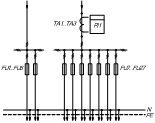 FU1…FU27–100A, 
TA1…TA3-100/5…300/5 Нет 1700х800х450 ВРУ1-44-00УХЛ4 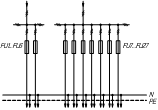 FU1…FU6–250A, 
FU7…FU27–100A Нет 1700х800х450 ВРУ1A-44-00УХЛ4 FU1…FU6–250A, 
FU7…FU27–100A Нет 1700x850x450 ВРУ1-45-01УХЛ4 FU1…FU6–250A, 
FU7…FU27–100A Автоматический (рис. 1.5.5.) 1700х800х450 ВРУ1A-45-01УХЛ4 FU1…FU6–250A, 
FU7…FU27–100A Автоматический (рис. 1.5.5.) 1700x850x450 ВРУ1-45-02УХЛ4 FU1…FU6–250A, 
FU7…FU27–100A Неавтоматический (рис. 1.5.8.) 1700х800х450 ВРУ1A-45-02УХЛ4 FU1…FU6–250A, 
FU7…FU27–100A Неавтоматический (рис. 1.5.8.) 1700x850x450 ВРУ1-46-00УХЛ4 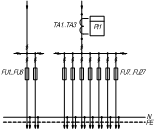 FU1…FU6–250A, 
FU7…FU27-100A, 
TA1…TA3-100/5…300/5 Нет 1700х800х450 ВРУ1-47-00УХЛ4 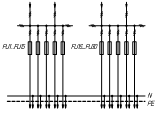 FU1…FU30–100A Нет 1700х800х450 ВРУ1A-47-00УХЛ4 FU1…FU30–100A Нет 1700x850x450 ВРУ1-48-03УХЛ4 FU1…FU30–100A Автоматический (рис. 1.5.5.) 1700х800х450 ВРУ1A-48-03УХЛ4 FU1…FU30–100A Автоматический (рис. 1.5.5.) 1700x850x450 ВРУ1-48-04УХЛ4 FU1…FU30–100A Неавтоматический (рис. 1.5.8.) 1700х800х450 ВРУ1A-48-04УХЛ4 FU1…FU30–100A Неавтоматический (рис. 1.5.8.) 1700x850x450 ВРУ1-49-00УХЛ4 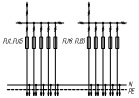 FU1…FU30–63A Нет 1700х800х450 ВРУ1A-49-00УХЛ4 FU1…FU30–63A Нет 1700x850x450 ВРУ1-49-03УХЛ4 FU1…FU30–63A Автоматический (рис. 1.5.5.) 1700х800х450 ВРУ1A-49-03УХЛ4 FU1…FU30–63A Автоматический (рис. 1.5.5.) 1700x850x450 ВРУ1-49-04УХЛ4 FU1…FU30–63A Неавтоматический (рис. 1.5.8.) 1700х800х450 ВРУ1A-49-04УХЛ4 FU1…FU30–63A Неавтоматический (рис. 1.5.8.) 1700x850x450 ВРУ1-50-00УХЛ4 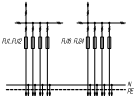 FU1…FU24–250A Нет 1700х800х450 ВРУ1A-50-00УХЛ4 FU1…FU24–250A Нет 1700x850x450 ВРУ1-50-01УХЛ4 FU1…FU24–250A Автоматический (рис. 1.5.5.) 1700х800х450 ВРУ1A-50-01УХЛ4 FU1…FU24–250A Автоматический (рис. 1.5.5.) 1700x850x450 ВРУ1-50-02УХЛ4 FU1…FU24–250A Неавтоматический (рис. 1.5.8.) 1700х800х450 ВРУ1A-50-02УХЛ4 FU1…FU24–250A Неавтоматический (рис. 1.5.8.) 1700x850x450 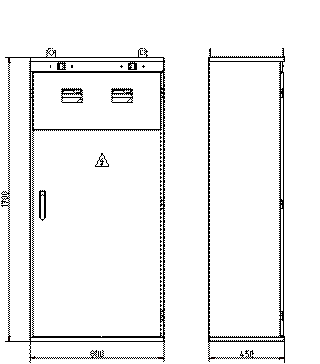 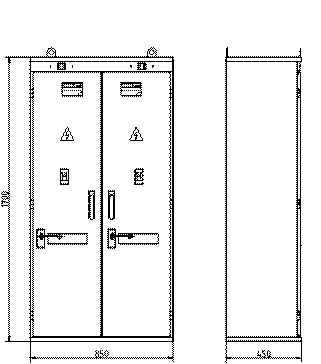 